Отзыв научного руководителя на выпускную квалификационную работу студента 2 курса магистратуры Меньшиковой Веры СергеевныТема работы «Конституционные основания принципа свободы договора в частноправовых отношениях и правовые позиции органов конституционного правосудия»В современной науке конституционного права все больше внимания уделяется воздействию конституционных норм на разные отрасли права. Такое воздействие даже вызывает обвинения в «экспансии» конституционного права и «захвате» несвойственных ему областей правового регулирования. Однако с практической точки зрения судам, осуществляющим конституционный контроль, приходится оценивать на соответствие конституционным положениям нормы законодательства разной отраслевой принадлежности, не ограниченных помимо вопросов организации публичной власти (как предмета норм публично-правовых отраслей), публичными правоотношениями в целом. Разумеется, практика такой оценки влечет потребность рассмотрения в конституционно-правовой доктрине конституционных оснований норм и институтов частного права, в том числе свободы договора, избранной в качестве предмета для своей выпускной квалификационной работы В.С. Меньшиковой.Проведенный в работе анализ практики конституционного контроля четырех государств (США, ФРГ, Великобритании и России) позволил сформулировать конституционные основания принципа свободы договора – «человеческое достоинство и личная свобода, автономия воли, свобода экономической и предпринимательской деятельности, право собственности» (с. 7 и др.), используемые в практике разных стран. В работе показаны различия в подходах судов разных стран (с. 21 и др.), проведено сопоставление разных подходов к соотношению конституционного и частного права – state action, Drittwirkung и “горизонтального эффекта прав человека”, указаны особенности их реализации в разных национальных правовых системах, в том числе в России. В.С. Меньшикова приходит к выводу, что в России «речь не идет о возможности прямого применения конституционных прав и свобод в частноправовых отношениях и частноправовых спорах. Применение конституционных норм о правах и свободах опосредовано действиями законодательной и судебной власти» (с.35). Такой вывод следует рассматривать как чрезвычайно важный и значимый для отечественной правовой доктрины. Этот вывод подкреплен ссылками на обширную практику Конституционного Суда РФ, хорошо аргументирован.Выпускная квалификационная работа выполнена самостоятельно, дипломантом сделаны собственные, творческие и оригинальные выводы по рассматриваемым проблемам, в результате чего можно сделать заключение, что работа Меньшиковой В.С. соответствует требованиям, предъявляемым к такого рода работам, и заслуживает самой высокой оценки по результатам публичной защиты.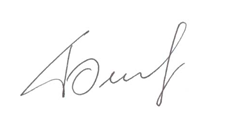 Научный руководитель, 	       Белов С.А.к.ю.н., доцент